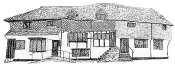 Midhurst Town CouncilA Meeting of the Planning and Infrastructure Committee took place at7.00pm on Monday 25th March 2024 in the Town Council offices, The Old Library, Knockhundred Row, MidhurstMINUTESPresent: Cllr D Coote (Chairman), Cllr M Facer, Cllr D Fraser, Cllr C Gilson, Cllr Lambert, Cllr G McAra, Cllr Piper, Cllr J Travers and Cllr R Watts.In Attendance: S Hurr (Town Clerk) and one member of the public.P/203/23 Chairman’s Announcements: The Chairman welcomed Councillors, and Cllr C Gilson and the member of the public to the meeting. P/204/23- Apologies for Absence: Apologies had been received from Cllr D Merritt.P/205/23- Declarations of Interest: All Councillors declared an interest in relation to Planning Application SDNP/24/00442/FUL.P/206/23- The minutes of meeting held on 11th March 2024: The minutes were proposed as an accurate record and agreed by all present.P/207/23- Matters Arising and Review of Actions from the Minutes of the Meeting held on 11th March 2024: Cllr McAra confirmed that it was not possible currently to arrange an informal with the owner of the fire damaged Angel building.  Cllr Coote requested that this was added as an item to the next meeting agenda.Action: The Clerk to add fire damaged buildings in North Street to next agenda.Meeting halted for Public Participation Session.P/208/23- Public Participation Session: No questions received.Meeting reconvened.P/209/23- Planning Applications – Midhurst: P/209/23.1 SDNP/24/00442/FUL Change of use from dwellinghouse to use as community space.Lilac Cottage, Knockhundred Row, Midhurst, West Sussex, GU29 9DQDecision: As this is the Town Council’s application, the Town Council support the application.  P/209/23.2 SDNP/24/00855/LIS Replacement of 1 no. fascia sign and 1 no. statutory sign (non-illuminated). Re-decoration of shopfront.Nationwide, Rumbolds Hill, Midhurst, West Sussex, GU29 9BYDecision: The Town Council has no objection to this application.P/209/23.3 SDNP/24/00614/LIS Repairs and alterations to 1 no. first floor rear bay window.Rothermere, Flat A, North Street, Midhurst, West Sussex, GU29 9DJDecision: The Town Council has no objection to this application.P/210/23 Tree Applications – Midhurst: NoneP/211/23 Decisions - To review decisions of previous applications: Cllr A Lambert arrived at the meeting.P/201/23 Matters of Report: Cllr Fraser sought clarification regarding the installation of the Dante statue, and Cllr Watts responded a date had not yet been confirmed.Cllr Lambert reported that the replacement School Crossing Patrol Officer had he believed been withdrawn for Midhurst C of E Primary School.  It was agreed that this item would be added to the next agenda of the Committee.Action: The Clerk to add an item to the next agenda regarding the School Crossing Patrol Officer replacement at Midhurst C of E Primary School.  Cllr McAra reported that he had attended the National Trust Woolbeding exhibition at South Down National Park Memorial Hall on 21st March 2024 regarding the proposals for use of land going forward, and requested that this was added to the agenda of the next meeting.Action: The Clerk add the Woolbeding proposals to the next agenda.P/202/23 Date of Next Meeting – 6.45pm, 8th April 2024.  The Meeting ended at 7.26pmSigned: ......................................................  Date: ........................... ChairmanDetails MTC DecisionSDNP DecisionSDNP/23/04590/HOUSNo objectionApprovedSDNP/23/04591/LISNo objectionApprovedSDNP/23/04576/HOUSNo objectionApprovedSDNP/23/05069/FULSupport applicationApprovedSDNP/24/00266/TPONo objectionApproved